PRIJAVNI OBRAZAC PO PROGRAMU POTICAJA RAZVOJA MALE PRIVREDE ZA 2023.g. „JAČANJE KONKURENTNOSTI SUBJEKATA MALE PRIVREDE –PRAVNA LICA“PODACI O PODNOSIOCU PRIJAVESaglasni smo da rezultati Javnog poziva budu objavljeni na web stranici Vlade Kantona sa našim osnovnim podacima (naziv pravnog lica/poslovne jedinice, adresa, iznos sredstva od ministarstva i broj bodova. Svojim potpisom i pečatom pod punom krivičnom, moralnom  i materijalnom odgovornošću potvrđujem istinitost i tačnost gore navedenih podataka, dokumenata i informacija koje su sastavni dio ove prijave, shodno zakonskim propisima u Federaciji BiH.U cilju poštivanja odredbi Zakona o sukobu interesa u organima vlasti u Federaciji BiH od strane izabranih dužnosnika, nosilaca izvršnih funkcija i savjetnika u vršenju javnih funkcija, podnosilac prijave mora poštovati odredbe Zakona o sukobu interesa u organima vlasti u Federaciji BiH („Službene novine Federacije BiH“, broj: 70/08), a naročito odredbe člana 6. kojim se uređuju ulaganja Vlade Kantona u privatna preduzeća.______________________________					__________________________               (mjesto, datum)     	(Potpis odgovornog lica)	           M.P.Obavezna dokumentacija  koju je potrebno dostaviti uz ovaj Prijavni obrazac:Izjava o vlastitom učešću finansijskih sredstava za realizaciju projekta (vlastito učešće u ukupnoj vrijednosti projekta u iznosu od minimalno 40% - propisana i dostupna na web stranici Vlade Kantona www.vladausk.ba), ovjerena pečatom podnosioca prijave i potpisana od strane ovlaštene osobe; Izjava o vlastitom učešću finansijskih sredstava za realizaciju projekta za djelatnosti iz područja H razred 49.31, 49.32, 49.39, 49.41 i iz područja P razred 85.53 (vlastito učešće u ukupnoj vrijednosti projekta u iznosu od minimalno 15% - propisana i dostupna na web stranici Vlade Kantona www.vladausk.ba), ovjerena pečatom podnosioca prijave i potpisana od strane ovlaštene osobe;Original ili ovjerena kopija Aktualnog izvoda iz sudskog registra (ne stariji od 3 mjeseca od dana objave Javnog poziva);Ovjerena kopija dozvole, saglasnosti ili drugog akta nadležnog organa kojim su utvrđeni uslovi za bavljenje registrovanom djelatnošću (ovjera ne starija od 3 mjeseca od dana objave Javnog poziva);Ovjerena kopija Uvjerenja o poreznoj registraciji (ID broj) (ovjera ne starija od 3 mjeseca od dana objave Javnog poziva); Ovjerena kopija Obavijesti o razvrstavanju subjekta prema djelatnosti usklađeno sa Klasifikacijom djelatnosti KD BiH 2010  (Federalni zavod za statistiku) (ovjera ne starija od 3 mjeseca od dana objave Javnog poziva); Original ili ovjerena kopija Uvjerenja od Porezne uprave o izmirenju direktnih poreza, doprinosa za PIO/MIO i doprinosa za zdravstveno osiguranje za sve uposlene (ne starija od 3 mjeseca od dana objave Javnog poziva); Original ili ovjerena kopija Uvjerenja o urednom izmirenju  indirektnih poreza od Uprave za indirektno oporezivanje (ukoliko je u sistemu PDV-a) (ne starija od 3 mjeseca od dana objave Javnog poziva) ili Izjava podnosioca prijave da isti nije u sistemu PDV-a, potpisana i ovjerena od strane podnosioca prijave;Kopija bilansa stanja i bilans uspjeha za 2022. godinu, sa pečatom prijema od strane Financijsko-informatičke agencije (FIA);Kopija Ugovora o izvođenju praktične nastave/ferijalne prakse poslovnog subjekta između djeteta/staratelja, škole i subjekta male privrede;Original ili ovjerena kopija potvrde izdane od strane Suda da se ne vodi stečajni ili likvidacioni postupak (ne starija od 3 mjeseca od dana objave Javnog poziva); Original ili ovjerena kopija Liste osiguranika izdana od strane Porezne uprave (ne starija od 30 dana od dana objave Javnog poziva). Ukoliko pravno lice aplicira sa poslovnom jedinicom registriranom na različitoj adresi od osnovnog subjekta, dostavlja Listu osigurnika izdanu od strane Porezne uprave za tu poslovnu jedinicu.Ukoliko pravno lice aplicira sa poslovnom jedinicom registriranom na istoj adresi kao i osnovni subjekt dostavlja:- Original ili ovjerenu kopiju Liste osiguranika izdanu od strane Porezne uprave (ne starija od 30 dana od dana objave Javnog poziva) za osnovni subjekat i - Izjavu o osiguranicima koji obavljaju poslove u poslovnoj jedinici sa Liste osiguranika osnovnog subjekta, potpisana i ovjerena od strane podnosioca prijave; Izjava podnosioca prijave o pripadnosti/nepripadnosti uposlenika sa Liste osiguranika, o ciljnim skupinama (žene, mladi do 35 godina i osobe sa invaliditetom), potpisana i ovjerena od strane podnosioca prijave (odnosno sa liste iz alineje m) ukoliko se prijava podnosi za poslovnu jedinicu koja je na istoj adresi kao i osnovni subjekt); Izjava podnosioca prijave o broju registriranih vozila, potpisana i ovjerena od strane podnosioca prijave za djelatnosti iz područja H razred 49.31, 49.32, 49.39, 49.41 i iz područja P razred 85.53; Kopija dokumenta iz kojeg je vidljiv broj transakcijskog računa (ne može se mijenjati u proceduri dodjele sredstava) na koji će se sredstva doznačiti (ugovor, karton deponovanih potpisa, potvrda);Original ili kopija ponude ili predračuna sa uključenom tehničkom specifikacijom troškova, potpisana i ovjerena pečatom, izdana od odgovarajućih poslovnih subjekata, za sve namjene utroška sredstava navedene u Prijavnom obrascu. Dostavljena ponuda ili predračun ne mogu biti stariji od dana objave Javnog poziva;Potvrda da su izmirene obaveze po osnovu Ugovora o koncesiji  na dan objave Javnog poziva;Izjava o primljenim pomoćima male vrijednosti (de minimis pomoć), potpisana i ovjerena pečatom podnosioca prijave (dostupna na web stranici Vlade Kantona www.vladausk.ba).Ukoliko se Prijavni obrazac podnosi za poslovnu jedinicu, onda dokumente pod rednim brojem e) i f) treba dostaviti i za osnovni subjekt i za poslovnu jedinicu, uz ostalu traženu dokumentaciju. Prijave će biti odbačene kao nepotpune i neće biti predmet daljeg razmatranja ako ne sadrže kompletnu dokumentaciju koja se traži Javnim pozivom.Subjekti male privrede – pravna lica (d.o.o. ili poslovne jedinice ukoliko pravno lice aplicira sa poslovnom jedinicom), mogu podnijeti samo jednu prijavu, kao osnovni subjekt ili samo za jednu poslovnu jedinicu.Podnosioci prijava mogu podnijeti samo jednu prijavu po jednoj mjeri iz ovog Programa i isti nemaju Prijave će biti odbačene kao nepotpune i neće biti predmet daljeg razmatranja ako ne sadrže kompletnu dokumentaciju koja se traži Javnim pozivom.1Bosna i Hercegovina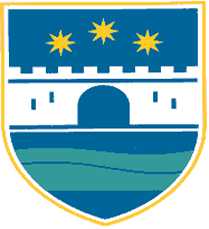 Bosnia and HerzegovinaFederacija Bosne i HercegovineFederation of Bosnia and HerzegovinaUnsko-Sanski KantonThe Una-Sana KantonMINISTARSTVO PRIVREDE MINISTRY OF ECONOMY NAZIV PRAVNOG LICANAZIV PRAVNOG LICANAZIV PRAVNOG LICANAZIV PRAVNOG LICANAZIV POSLOVNE JEDINICE (ako pravno lice aplicira sa poslovnom jedinicom)NAZIV POSLOVNE JEDINICE (ako pravno lice aplicira sa poslovnom jedinicom)NAZIV POSLOVNE JEDINICE (ako pravno lice aplicira sa poslovnom jedinicom)NAZIV POSLOVNE JEDINICE (ako pravno lice aplicira sa poslovnom jedinicom)ADRESA PRAVNOG LICA/ POSLOVNA JEDINICAADRESA PRAVNOG LICA/ POSLOVNA JEDINICAADRESA PRAVNOG LICA/ POSLOVNA JEDINICAADRESA PRAVNOG LICA/ POSLOVNA JEDINICATELEFON/FAX/e-mailTELEFON/FAX/e-mailTELEFON/FAX/e-mailTELEFON/FAX/e-mailGRAD/OPĆINAGRAD/OPĆINAGRAD/OPĆINAGRAD/OPĆINAODGOVORNO LICEODGOVORNO LICEODGOVORNO LICEODGOVORNO LICE□  ŽENSKO 	□  MUŠKO□  ŽENSKO 	□  MUŠKO□  ŽENSKO 	□  MUŠKO□  ŽENSKO 	□  MUŠKO□  ŽENSKO 	□  MUŠKO□  ŽENSKO 	□  MUŠKO□  ŽENSKO 	□  MUŠKONAZIV BANKE /FILIJALE(u kojoj je otvoren transakcijski račun i ne može se mjenjati u proceduri dodjele sredstava)NAZIV BANKE /FILIJALE(u kojoj je otvoren transakcijski račun i ne može se mjenjati u proceduri dodjele sredstava)NAZIV BANKE /FILIJALE(u kojoj je otvoren transakcijski račun i ne može se mjenjati u proceduri dodjele sredstava)NAZIV BANKE /FILIJALE(u kojoj je otvoren transakcijski račun i ne može se mjenjati u proceduri dodjele sredstava)BROJ TRANSAKCIJSKOG RAČUNABROJ TRANSAKCIJSKOG RAČUNABROJ TRANSAKCIJSKOG RAČUNABROJ TRANSAKCIJSKOG RAČUNAIDENTIFIKACIONI BROJ (ID broj)IDENTIFIKACIONI BROJ (ID broj)IDENTIFIKACIONI BROJ (ID broj)IDENTIFIKACIONI BROJ (ID broj)DJELATNOST KOJA SE OBAVLJADJELATNOST KOJA SE OBAVLJADJELATNOST KOJA SE OBAVLJADJELATNOST KOJA SE OBAVLJA□  PROIZVODNA□  PROIZVODNO-USLUŽNA□  USLUŽNA□  PROIZVODNA□  PROIZVODNO-USLUŽNA□  USLUŽNA□  PROIZVODNA□  PROIZVODNO-USLUŽNA□  USLUŽNA□  PROIZVODNA□  PROIZVODNO-USLUŽNA□  USLUŽNA□  PROIZVODNA□  PROIZVODNO-USLUŽNA□  USLUŽNA□  PROIZVODNA□  PROIZVODNO-USLUŽNA□  USLUŽNA□  PROIZVODNA□  PROIZVODNO-USLUŽNA□  USLUŽNAVRSTA DJELATNOSTI PRAVNOG LICAVRSTA DJELATNOSTI PRAVNOG LICAVRSTA DJELATNOSTI PRAVNOG LICAVRSTA DJELATNOSTI PRAVNOG LICAŠIFRA DJELATNOSTI PO KD BiH 2010:ŠIFRA DJELATNOSTI PO KD BiH 2010:ŠIFRA DJELATNOSTI PO KD BiH 2010:NAZIV DJELATNOSTI:NAZIV DJELATNOSTI:NAZIV DJELATNOSTI:NAZIV DJELATNOSTI:KLASIFIKACIJA DJELATNOSTI PO KD BiH 2010:(ako pravno lice aplicira sa poslovnom jedinicom)KLASIFIKACIJA DJELATNOSTI PO KD BiH 2010:(ako pravno lice aplicira sa poslovnom jedinicom)KLASIFIKACIJA DJELATNOSTI PO KD BiH 2010:(ako pravno lice aplicira sa poslovnom jedinicom)KLASIFIKACIJA DJELATNOSTI PO KD BiH 2010:(ako pravno lice aplicira sa poslovnom jedinicom)ŠIFRA DJELATNOSTI:ŠIFRA DJELATNOSTI:ŠIFRA DJELATNOSTI:NAZIV DJELATNOSTI:NAZIV DJELATNOSTI:NAZIV DJELATNOSTI:NAZIV DJELATNOSTI:Minimalan i maksimalan iznos sredstava po jednom korisniku koji se može tražiti od strane Ministarstva:Minimalan iznos sredstava za pravno lice (ili poslovnu jedinicu ukoliko subjekt aplicira sa poslovnom jedinicom) po jednom korisniku iznosi 5.000,00 KM, a maksimalan iznosi 40.000,00 KM.Minimalan iznos sredstava za pravno lice (ili poslovnu jedinicu ukoliko subjekt aplicira sa poslovnom jedinicom) po jednom korisniku za djelatnosti iz područja H razred 49.31, 49.32, 49.39, 49.41 i iz područja P razred 85.53  po jednom korisniku iznosi 1.000,00 KM, a maksimalan iznosi 8.000,00 KM.Ukoliko podnosioc prijave podnosi prijavu samo i isključivo za učešće na domaćim i međunarodnim sajmovima kao izlagač, može se odobriti maksimalno do 4.000,00 KMMinimalan i maksimalan iznos sredstava po jednom korisniku koji se može tražiti od strane Ministarstva:Minimalan iznos sredstava za pravno lice (ili poslovnu jedinicu ukoliko subjekt aplicira sa poslovnom jedinicom) po jednom korisniku iznosi 5.000,00 KM, a maksimalan iznosi 40.000,00 KM.Minimalan iznos sredstava za pravno lice (ili poslovnu jedinicu ukoliko subjekt aplicira sa poslovnom jedinicom) po jednom korisniku za djelatnosti iz područja H razred 49.31, 49.32, 49.39, 49.41 i iz područja P razred 85.53  po jednom korisniku iznosi 1.000,00 KM, a maksimalan iznosi 8.000,00 KM.Ukoliko podnosioc prijave podnosi prijavu samo i isključivo za učešće na domaćim i međunarodnim sajmovima kao izlagač, može se odobriti maksimalno do 4.000,00 KMMinimalan i maksimalan iznos sredstava po jednom korisniku koji se može tražiti od strane Ministarstva:Minimalan iznos sredstava za pravno lice (ili poslovnu jedinicu ukoliko subjekt aplicira sa poslovnom jedinicom) po jednom korisniku iznosi 5.000,00 KM, a maksimalan iznosi 40.000,00 KM.Minimalan iznos sredstava za pravno lice (ili poslovnu jedinicu ukoliko subjekt aplicira sa poslovnom jedinicom) po jednom korisniku za djelatnosti iz područja H razred 49.31, 49.32, 49.39, 49.41 i iz područja P razred 85.53  po jednom korisniku iznosi 1.000,00 KM, a maksimalan iznosi 8.000,00 KM.Ukoliko podnosioc prijave podnosi prijavu samo i isključivo za učešće na domaćim i međunarodnim sajmovima kao izlagač, može se odobriti maksimalno do 4.000,00 KMMinimalan i maksimalan iznos sredstava po jednom korisniku koji se može tražiti od strane Ministarstva:Minimalan iznos sredstava za pravno lice (ili poslovnu jedinicu ukoliko subjekt aplicira sa poslovnom jedinicom) po jednom korisniku iznosi 5.000,00 KM, a maksimalan iznosi 40.000,00 KM.Minimalan iznos sredstava za pravno lice (ili poslovnu jedinicu ukoliko subjekt aplicira sa poslovnom jedinicom) po jednom korisniku za djelatnosti iz područja H razred 49.31, 49.32, 49.39, 49.41 i iz područja P razred 85.53  po jednom korisniku iznosi 1.000,00 KM, a maksimalan iznosi 8.000,00 KM.Ukoliko podnosioc prijave podnosi prijavu samo i isključivo za učešće na domaćim i međunarodnim sajmovima kao izlagač, može se odobriti maksimalno do 4.000,00 KMMinimalan i maksimalan iznos sredstava po jednom korisniku koji se može tražiti od strane Ministarstva:Minimalan iznos sredstava za pravno lice (ili poslovnu jedinicu ukoliko subjekt aplicira sa poslovnom jedinicom) po jednom korisniku iznosi 5.000,00 KM, a maksimalan iznosi 40.000,00 KM.Minimalan iznos sredstava za pravno lice (ili poslovnu jedinicu ukoliko subjekt aplicira sa poslovnom jedinicom) po jednom korisniku za djelatnosti iz područja H razred 49.31, 49.32, 49.39, 49.41 i iz područja P razred 85.53  po jednom korisniku iznosi 1.000,00 KM, a maksimalan iznosi 8.000,00 KM.Ukoliko podnosioc prijave podnosi prijavu samo i isključivo za učešće na domaćim i međunarodnim sajmovima kao izlagač, može se odobriti maksimalno do 4.000,00 KMMinimalan i maksimalan iznos sredstava po jednom korisniku koji se može tražiti od strane Ministarstva:Minimalan iznos sredstava za pravno lice (ili poslovnu jedinicu ukoliko subjekt aplicira sa poslovnom jedinicom) po jednom korisniku iznosi 5.000,00 KM, a maksimalan iznosi 40.000,00 KM.Minimalan iznos sredstava za pravno lice (ili poslovnu jedinicu ukoliko subjekt aplicira sa poslovnom jedinicom) po jednom korisniku za djelatnosti iz područja H razred 49.31, 49.32, 49.39, 49.41 i iz područja P razred 85.53  po jednom korisniku iznosi 1.000,00 KM, a maksimalan iznosi 8.000,00 KM.Ukoliko podnosioc prijave podnosi prijavu samo i isključivo za učešće na domaćim i međunarodnim sajmovima kao izlagač, može se odobriti maksimalno do 4.000,00 KMMinimalan i maksimalan iznos sredstava po jednom korisniku koji se može tražiti od strane Ministarstva:Minimalan iznos sredstava za pravno lice (ili poslovnu jedinicu ukoliko subjekt aplicira sa poslovnom jedinicom) po jednom korisniku iznosi 5.000,00 KM, a maksimalan iznosi 40.000,00 KM.Minimalan iznos sredstava za pravno lice (ili poslovnu jedinicu ukoliko subjekt aplicira sa poslovnom jedinicom) po jednom korisniku za djelatnosti iz područja H razred 49.31, 49.32, 49.39, 49.41 i iz područja P razred 85.53  po jednom korisniku iznosi 1.000,00 KM, a maksimalan iznosi 8.000,00 KM.Ukoliko podnosioc prijave podnosi prijavu samo i isključivo za učešće na domaćim i međunarodnim sajmovima kao izlagač, može se odobriti maksimalno do 4.000,00 KMMinimalan i maksimalan iznos sredstava po jednom korisniku koji se može tražiti od strane Ministarstva:Minimalan iznos sredstava za pravno lice (ili poslovnu jedinicu ukoliko subjekt aplicira sa poslovnom jedinicom) po jednom korisniku iznosi 5.000,00 KM, a maksimalan iznosi 40.000,00 KM.Minimalan iznos sredstava za pravno lice (ili poslovnu jedinicu ukoliko subjekt aplicira sa poslovnom jedinicom) po jednom korisniku za djelatnosti iz područja H razred 49.31, 49.32, 49.39, 49.41 i iz područja P razred 85.53  po jednom korisniku iznosi 1.000,00 KM, a maksimalan iznosi 8.000,00 KM.Ukoliko podnosioc prijave podnosi prijavu samo i isključivo za učešće na domaćim i međunarodnim sajmovima kao izlagač, može se odobriti maksimalno do 4.000,00 KMMinimalan i maksimalan iznos sredstava po jednom korisniku koji se može tražiti od strane Ministarstva:Minimalan iznos sredstava za pravno lice (ili poslovnu jedinicu ukoliko subjekt aplicira sa poslovnom jedinicom) po jednom korisniku iznosi 5.000,00 KM, a maksimalan iznosi 40.000,00 KM.Minimalan iznos sredstava za pravno lice (ili poslovnu jedinicu ukoliko subjekt aplicira sa poslovnom jedinicom) po jednom korisniku za djelatnosti iz područja H razred 49.31, 49.32, 49.39, 49.41 i iz područja P razred 85.53  po jednom korisniku iznosi 1.000,00 KM, a maksimalan iznosi 8.000,00 KM.Ukoliko podnosioc prijave podnosi prijavu samo i isključivo za učešće na domaćim i međunarodnim sajmovima kao izlagač, može se odobriti maksimalno do 4.000,00 KMMinimalan i maksimalan iznos sredstava po jednom korisniku koji se može tražiti od strane Ministarstva:Minimalan iznos sredstava za pravno lice (ili poslovnu jedinicu ukoliko subjekt aplicira sa poslovnom jedinicom) po jednom korisniku iznosi 5.000,00 KM, a maksimalan iznosi 40.000,00 KM.Minimalan iznos sredstava za pravno lice (ili poslovnu jedinicu ukoliko subjekt aplicira sa poslovnom jedinicom) po jednom korisniku za djelatnosti iz područja H razred 49.31, 49.32, 49.39, 49.41 i iz područja P razred 85.53  po jednom korisniku iznosi 1.000,00 KM, a maksimalan iznosi 8.000,00 KM.Ukoliko podnosioc prijave podnosi prijavu samo i isključivo za učešće na domaćim i međunarodnim sajmovima kao izlagač, može se odobriti maksimalno do 4.000,00 KMMinimalan i maksimalan iznos sredstava po jednom korisniku koji se može tražiti od strane Ministarstva:Minimalan iznos sredstava za pravno lice (ili poslovnu jedinicu ukoliko subjekt aplicira sa poslovnom jedinicom) po jednom korisniku iznosi 5.000,00 KM, a maksimalan iznosi 40.000,00 KM.Minimalan iznos sredstava za pravno lice (ili poslovnu jedinicu ukoliko subjekt aplicira sa poslovnom jedinicom) po jednom korisniku za djelatnosti iz područja H razred 49.31, 49.32, 49.39, 49.41 i iz područja P razred 85.53  po jednom korisniku iznosi 1.000,00 KM, a maksimalan iznosi 8.000,00 KM.Ukoliko podnosioc prijave podnosi prijavu samo i isključivo za učešće na domaćim i međunarodnim sajmovima kao izlagač, može se odobriti maksimalno do 4.000,00 KMNAMJENA UTROŠKA FINANSIJSKIH SREDSTAVA:NAMJENA UTROŠKA FINANSIJSKIH SREDSTAVA:NAMJENA UTROŠKA FINANSIJSKIH SREDSTAVA:NAMJENA UTROŠKA FINANSIJSKIH SREDSTAVA:NAMJENA UTROŠKA FINANSIJSKIH SREDSTAVA:NAMJENA UTROŠKA FINANSIJSKIH SREDSTAVA:NAMJENA UTROŠKA FINANSIJSKIH SREDSTAVA:NAMJENA UTROŠKA FINANSIJSKIH SREDSTAVA:NAMJENA UTROŠKA FINANSIJSKIH SREDSTAVA:NAMJENA UTROŠKA FINANSIJSKIH SREDSTAVA:NAMJENA UTROŠKA FINANSIJSKIH SREDSTAVA:Redni brojNAMJENA SREDSTAVANAMJENA SREDSTAVANAMJENA SREDSTAVANAMJENA SREDSTAVANAMJENA SREDSTAVANAMJENA SREDSTAVANAMJENA SREDSTAVANAMJENA SREDSTAVAUkupno sredstava (KM)Ukupno sredstava (KM)1.Mašine:Mašine:Mašine:Mašine:Mašine:Mašine:Mašine:Mašine:1.Proizvodne linije, uređaji, oprema:Proizvodne linije, uređaji, oprema:Proizvodne linije, uređaji, oprema:Proizvodne linije, uređaji, oprema:Proizvodne linije, uređaji, oprema:Proizvodne linije, uređaji, oprema:Proizvodne linije, uređaji, oprema:Proizvodne linije, uređaji, oprema:1.Izrada digitalnih rješenja u cilju automatizacije poslova(softver i hardver) u funkciji osnovne djelatnostiIzrada digitalnih rješenja u cilju automatizacije poslova(softver i hardver) u funkciji osnovne djelatnostiIzrada digitalnih rješenja u cilju automatizacije poslova(softver i hardver) u funkciji osnovne djelatnostiIzrada digitalnih rješenja u cilju automatizacije poslova(softver i hardver) u funkciji osnovne djelatnostiIzrada digitalnih rješenja u cilju automatizacije poslova(softver i hardver) u funkciji osnovne djelatnostiIzrada digitalnih rješenja u cilju automatizacije poslova(softver i hardver) u funkciji osnovne djelatnostiIzrada digitalnih rješenja u cilju automatizacije poslova(softver i hardver) u funkciji osnovne djelatnostiIzrada digitalnih rješenja u cilju automatizacije poslova(softver i hardver) u funkciji osnovne djelatnosti2.Tehničko usklađivanje kroz uvođenje modernizacije i inovacije poslovnih procesa-uvođenja sistema međunarodnih standarda kvalitete kroz odgovarajuće konsultantske usluge i edukacije za certificiranje sistema i certificiranje proizvoda(CE znaka) i stjecanje prava ili obnavljanja upotrebe: ISO, HACCP, HALALi drugih međunarodnih standarda:Tehničko usklađivanje kroz uvođenje modernizacije i inovacije poslovnih procesa-uvođenja sistema međunarodnih standarda kvalitete kroz odgovarajuće konsultantske usluge i edukacije za certificiranje sistema i certificiranje proizvoda(CE znaka) i stjecanje prava ili obnavljanja upotrebe: ISO, HACCP, HALALi drugih međunarodnih standarda:Tehničko usklađivanje kroz uvođenje modernizacije i inovacije poslovnih procesa-uvođenja sistema međunarodnih standarda kvalitete kroz odgovarajuće konsultantske usluge i edukacije za certificiranje sistema i certificiranje proizvoda(CE znaka) i stjecanje prava ili obnavljanja upotrebe: ISO, HACCP, HALALi drugih međunarodnih standarda:Tehničko usklađivanje kroz uvođenje modernizacije i inovacije poslovnih procesa-uvođenja sistema međunarodnih standarda kvalitete kroz odgovarajuće konsultantske usluge i edukacije za certificiranje sistema i certificiranje proizvoda(CE znaka) i stjecanje prava ili obnavljanja upotrebe: ISO, HACCP, HALALi drugih međunarodnih standarda:Tehničko usklađivanje kroz uvođenje modernizacije i inovacije poslovnih procesa-uvođenja sistema međunarodnih standarda kvalitete kroz odgovarajuće konsultantske usluge i edukacije za certificiranje sistema i certificiranje proizvoda(CE znaka) i stjecanje prava ili obnavljanja upotrebe: ISO, HACCP, HALALi drugih međunarodnih standarda:Tehničko usklađivanje kroz uvođenje modernizacije i inovacije poslovnih procesa-uvođenja sistema međunarodnih standarda kvalitete kroz odgovarajuće konsultantske usluge i edukacije za certificiranje sistema i certificiranje proizvoda(CE znaka) i stjecanje prava ili obnavljanja upotrebe: ISO, HACCP, HALALi drugih međunarodnih standarda:Tehničko usklađivanje kroz uvođenje modernizacije i inovacije poslovnih procesa-uvođenja sistema međunarodnih standarda kvalitete kroz odgovarajuće konsultantske usluge i edukacije za certificiranje sistema i certificiranje proizvoda(CE znaka) i stjecanje prava ili obnavljanja upotrebe: ISO, HACCP, HALALi drugih međunarodnih standarda:Tehničko usklađivanje kroz uvođenje modernizacije i inovacije poslovnih procesa-uvođenja sistema međunarodnih standarda kvalitete kroz odgovarajuće konsultantske usluge i edukacije za certificiranje sistema i certificiranje proizvoda(CE znaka) i stjecanje prava ili obnavljanja upotrebe: ISO, HACCP, HALALi drugih međunarodnih standarda:3.Učešće na domaćim i međunarodnim sajmovima kao izlagači: Učešće na domaćim i međunarodnim sajmovima kao izlagači: Učešće na domaćim i međunarodnim sajmovima kao izlagači: Učešće na domaćim i međunarodnim sajmovima kao izlagači: Učešće na domaćim i međunarodnim sajmovima kao izlagači: Učešće na domaćim i međunarodnim sajmovima kao izlagači: Učešće na domaćim i međunarodnim sajmovima kao izlagači: Učešće na domaćim i međunarodnim sajmovima kao izlagači: UKUPNO (1-3)UKUPNO (1-3)UKUPNO (1-3)UKUPNO (1-3)UKUPNO (1-3)UKUPNO (1-3)UKUPNO (1-3)UKUPNO (1-3)UKUPNO (1-3)      Za djelatnosti iz područja H razred 49.31, 49.32, 49.39, 49,41 i iz područja P razred 85.53      Za djelatnosti iz područja H razred 49.31, 49.32, 49.39, 49,41 i iz područja P razred 85.53      Za djelatnosti iz područja H razred 49.31, 49.32, 49.39, 49,41 i iz područja P razred 85.53      Za djelatnosti iz područja H razred 49.31, 49.32, 49.39, 49,41 i iz područja P razred 85.53      Za djelatnosti iz područja H razred 49.31, 49.32, 49.39, 49,41 i iz područja P razred 85.53      Za djelatnosti iz područja H razred 49.31, 49.32, 49.39, 49,41 i iz područja P razred 85.53      Za djelatnosti iz područja H razred 49.31, 49.32, 49.39, 49,41 i iz područja P razred 85.53      Za djelatnosti iz područja H razred 49.31, 49.32, 49.39, 49,41 i iz područja P razred 85.53      Za djelatnosti iz područja H razred 49.31, 49.32, 49.39, 49,41 i iz područja P razred 85.53      Za djelatnosti iz područja H razred 49.31, 49.32, 49.39, 49,41 i iz područja P razred 85.53      Za djelatnosti iz područja H razred 49.31, 49.32, 49.39, 49,41 i iz područja P razred 85.53Redni brojNAMJENA SREDSTAVANAMJENA SREDSTAVANAMJENA SREDSTAVANAMJENA SREDSTAVANAMJENA SREDSTAVANAMJENA SREDSTAVANAMJENA SREDSTAVANAMJENA SREDSTAVAUkupno sredstava (KM)Ukupno sredstava (KM)1.Troškovi servisiranja vozila:Troškovi servisiranja vozila:Troškovi servisiranja vozila:Troškovi servisiranja vozila:Troškovi servisiranja vozila:Troškovi servisiranja vozila:Troškovi servisiranja vozila:Troškovi servisiranja vozila:2.Nabavka opreme      (zavjese u autobusu, tv, klima, gume za vozilo, presvlačenje sjedalarezervni dijelovi i sl.):Nabavka opreme      (zavjese u autobusu, tv, klima, gume za vozilo, presvlačenje sjedalarezervni dijelovi i sl.):Nabavka opreme      (zavjese u autobusu, tv, klima, gume za vozilo, presvlačenje sjedalarezervni dijelovi i sl.):Nabavka opreme      (zavjese u autobusu, tv, klima, gume za vozilo, presvlačenje sjedalarezervni dijelovi i sl.):Nabavka opreme      (zavjese u autobusu, tv, klima, gume za vozilo, presvlačenje sjedalarezervni dijelovi i sl.):Nabavka opreme      (zavjese u autobusu, tv, klima, gume za vozilo, presvlačenje sjedalarezervni dijelovi i sl.):Nabavka opreme      (zavjese u autobusu, tv, klima, gume za vozilo, presvlačenje sjedalarezervni dijelovi i sl.):Nabavka opreme      (zavjese u autobusu, tv, klima, gume za vozilo, presvlačenje sjedalarezervni dijelovi i sl.):3.Učešće na domaćim i međunarodnim sajmovima kao izlagači: Učešće na domaćim i međunarodnim sajmovima kao izlagači: Učešće na domaćim i međunarodnim sajmovima kao izlagači: Učešće na domaćim i međunarodnim sajmovima kao izlagači: Učešće na domaćim i međunarodnim sajmovima kao izlagači: Učešće na domaćim i međunarodnim sajmovima kao izlagači: Učešće na domaćim i međunarodnim sajmovima kao izlagači: Učešće na domaćim i međunarodnim sajmovima kao izlagači: UKUPNO (1-3)UKUPNO (1-3)UKUPNO (1-3)UKUPNO (1-3)UKUPNO (1-3)UKUPNO (1-3)UKUPNO (1-3)UKUPNO (1-3)UKUPNO (1-3)UČEŠĆE U REALIZACIJI PROJEKTANAPOMENA:Korisnici sredstava su dužni pravdati utrošak ukupnih sredstava (ukupna vrijednost projekta)  predviđenih za realizaciju projekta, kako vlastitih tako i dodijeljenih sredstava od strane Ministarstva. Rok za dostavu izvještaja je najkasnije 15 dana od dana isteka roka za  implementaiju projekta. Programom poticaja razvoja male privrede za 2023. godinu detaljno je definisana dokumentacija kojom se pravda namjenski utrošak sredstava, a ista će se regulisati i Ugovorom o dodjeli sredstava.Za sva neopravdana i nenamjenski utrošena sredstva, Ministarstvo će pokrenuti proceduru povrata istih u skladu sa Zakonom i to za iznos sredstava koji je doznačen od strane Ministarstva, te neće moći ostvariti pravo na buduće poticajne mjere po javnim pozivima.UČEŠĆE U REALIZACIJI PROJEKTANAPOMENA:Korisnici sredstava su dužni pravdati utrošak ukupnih sredstava (ukupna vrijednost projekta)  predviđenih za realizaciju projekta, kako vlastitih tako i dodijeljenih sredstava od strane Ministarstva. Rok za dostavu izvještaja je najkasnije 15 dana od dana isteka roka za  implementaiju projekta. Programom poticaja razvoja male privrede za 2023. godinu detaljno je definisana dokumentacija kojom se pravda namjenski utrošak sredstava, a ista će se regulisati i Ugovorom o dodjeli sredstava.Za sva neopravdana i nenamjenski utrošena sredstva, Ministarstvo će pokrenuti proceduru povrata istih u skladu sa Zakonom i to za iznos sredstava koji je doznačen od strane Ministarstva, te neće moći ostvariti pravo na buduće poticajne mjere po javnim pozivima.UČEŠĆE U REALIZACIJI PROJEKTANAPOMENA:Korisnici sredstava su dužni pravdati utrošak ukupnih sredstava (ukupna vrijednost projekta)  predviđenih za realizaciju projekta, kako vlastitih tako i dodijeljenih sredstava od strane Ministarstva. Rok za dostavu izvještaja je najkasnije 15 dana od dana isteka roka za  implementaiju projekta. Programom poticaja razvoja male privrede za 2023. godinu detaljno je definisana dokumentacija kojom se pravda namjenski utrošak sredstava, a ista će se regulisati i Ugovorom o dodjeli sredstava.Za sva neopravdana i nenamjenski utrošena sredstva, Ministarstvo će pokrenuti proceduru povrata istih u skladu sa Zakonom i to za iznos sredstava koji je doznačen od strane Ministarstva, te neće moći ostvariti pravo na buduće poticajne mjere po javnim pozivima.UČEŠĆE U REALIZACIJI PROJEKTANAPOMENA:Korisnici sredstava su dužni pravdati utrošak ukupnih sredstava (ukupna vrijednost projekta)  predviđenih za realizaciju projekta, kako vlastitih tako i dodijeljenih sredstava od strane Ministarstva. Rok za dostavu izvještaja je najkasnije 15 dana od dana isteka roka za  implementaiju projekta. Programom poticaja razvoja male privrede za 2023. godinu detaljno je definisana dokumentacija kojom se pravda namjenski utrošak sredstava, a ista će se regulisati i Ugovorom o dodjeli sredstava.Za sva neopravdana i nenamjenski utrošena sredstva, Ministarstvo će pokrenuti proceduru povrata istih u skladu sa Zakonom i to za iznos sredstava koji je doznačen od strane Ministarstva, te neće moći ostvariti pravo na buduće poticajne mjere po javnim pozivima.UČEŠĆE U REALIZACIJI PROJEKTANAPOMENA:Korisnici sredstava su dužni pravdati utrošak ukupnih sredstava (ukupna vrijednost projekta)  predviđenih za realizaciju projekta, kako vlastitih tako i dodijeljenih sredstava od strane Ministarstva. Rok za dostavu izvještaja je najkasnije 15 dana od dana isteka roka za  implementaiju projekta. Programom poticaja razvoja male privrede za 2023. godinu detaljno je definisana dokumentacija kojom se pravda namjenski utrošak sredstava, a ista će se regulisati i Ugovorom o dodjeli sredstava.Za sva neopravdana i nenamjenski utrošena sredstva, Ministarstvo će pokrenuti proceduru povrata istih u skladu sa Zakonom i to za iznos sredstava koji je doznačen od strane Ministarstva, te neće moći ostvariti pravo na buduće poticajne mjere po javnim pozivima.UČEŠĆE U REALIZACIJI PROJEKTANAPOMENA:Korisnici sredstava su dužni pravdati utrošak ukupnih sredstava (ukupna vrijednost projekta)  predviđenih za realizaciju projekta, kako vlastitih tako i dodijeljenih sredstava od strane Ministarstva. Rok za dostavu izvještaja je najkasnije 15 dana od dana isteka roka za  implementaiju projekta. Programom poticaja razvoja male privrede za 2023. godinu detaljno je definisana dokumentacija kojom se pravda namjenski utrošak sredstava, a ista će se regulisati i Ugovorom o dodjeli sredstava.Za sva neopravdana i nenamjenski utrošena sredstva, Ministarstvo će pokrenuti proceduru povrata istih u skladu sa Zakonom i to za iznos sredstava koji je doznačen od strane Ministarstva, te neće moći ostvariti pravo na buduće poticajne mjere po javnim pozivima.UČEŠĆE U REALIZACIJI PROJEKTANAPOMENA:Korisnici sredstava su dužni pravdati utrošak ukupnih sredstava (ukupna vrijednost projekta)  predviđenih za realizaciju projekta, kako vlastitih tako i dodijeljenih sredstava od strane Ministarstva. Rok za dostavu izvještaja je najkasnije 15 dana od dana isteka roka za  implementaiju projekta. Programom poticaja razvoja male privrede za 2023. godinu detaljno je definisana dokumentacija kojom se pravda namjenski utrošak sredstava, a ista će se regulisati i Ugovorom o dodjeli sredstava.Za sva neopravdana i nenamjenski utrošena sredstva, Ministarstvo će pokrenuti proceduru povrata istih u skladu sa Zakonom i to za iznos sredstava koji je doznačen od strane Ministarstva, te neće moći ostvariti pravo na buduće poticajne mjere po javnim pozivima.UČEŠĆE U REALIZACIJI PROJEKTANAPOMENA:Korisnici sredstava su dužni pravdati utrošak ukupnih sredstava (ukupna vrijednost projekta)  predviđenih za realizaciju projekta, kako vlastitih tako i dodijeljenih sredstava od strane Ministarstva. Rok za dostavu izvještaja je najkasnije 15 dana od dana isteka roka za  implementaiju projekta. Programom poticaja razvoja male privrede za 2023. godinu detaljno je definisana dokumentacija kojom se pravda namjenski utrošak sredstava, a ista će se regulisati i Ugovorom o dodjeli sredstava.Za sva neopravdana i nenamjenski utrošena sredstva, Ministarstvo će pokrenuti proceduru povrata istih u skladu sa Zakonom i to za iznos sredstava koji je doznačen od strane Ministarstva, te neće moći ostvariti pravo na buduće poticajne mjere po javnim pozivima.UČEŠĆE U REALIZACIJI PROJEKTANAPOMENA:Korisnici sredstava su dužni pravdati utrošak ukupnih sredstava (ukupna vrijednost projekta)  predviđenih za realizaciju projekta, kako vlastitih tako i dodijeljenih sredstava od strane Ministarstva. Rok za dostavu izvještaja je najkasnije 15 dana od dana isteka roka za  implementaiju projekta. Programom poticaja razvoja male privrede za 2023. godinu detaljno je definisana dokumentacija kojom se pravda namjenski utrošak sredstava, a ista će se regulisati i Ugovorom o dodjeli sredstava.Za sva neopravdana i nenamjenski utrošena sredstva, Ministarstvo će pokrenuti proceduru povrata istih u skladu sa Zakonom i to za iznos sredstava koji je doznačen od strane Ministarstva, te neće moći ostvariti pravo na buduće poticajne mjere po javnim pozivima.UČEŠĆE U REALIZACIJI PROJEKTANAPOMENA:Korisnici sredstava su dužni pravdati utrošak ukupnih sredstava (ukupna vrijednost projekta)  predviđenih za realizaciju projekta, kako vlastitih tako i dodijeljenih sredstava od strane Ministarstva. Rok za dostavu izvještaja je najkasnije 15 dana od dana isteka roka za  implementaiju projekta. Programom poticaja razvoja male privrede za 2023. godinu detaljno je definisana dokumentacija kojom se pravda namjenski utrošak sredstava, a ista će se regulisati i Ugovorom o dodjeli sredstava.Za sva neopravdana i nenamjenski utrošena sredstva, Ministarstvo će pokrenuti proceduru povrata istih u skladu sa Zakonom i to za iznos sredstava koji je doznačen od strane Ministarstva, te neće moći ostvariti pravo na buduće poticajne mjere po javnim pozivima.UČEŠĆE U REALIZACIJI PROJEKTANAPOMENA:Korisnici sredstava su dužni pravdati utrošak ukupnih sredstava (ukupna vrijednost projekta)  predviđenih za realizaciju projekta, kako vlastitih tako i dodijeljenih sredstava od strane Ministarstva. Rok za dostavu izvještaja je najkasnije 15 dana od dana isteka roka za  implementaiju projekta. Programom poticaja razvoja male privrede za 2023. godinu detaljno je definisana dokumentacija kojom se pravda namjenski utrošak sredstava, a ista će se regulisati i Ugovorom o dodjeli sredstava.Za sva neopravdana i nenamjenski utrošena sredstva, Ministarstvo će pokrenuti proceduru povrata istih u skladu sa Zakonom i to za iznos sredstava koji je doznačen od strane Ministarstva, te neće moći ostvariti pravo na buduće poticajne mjere po javnim pozivima.PERIOD IMPLEMENTACIJE - projekta / utroška finansijskih sredstavaPERIOD IMPLEMENTACIJE - projekta / utroška finansijskih sredstavaPERIOD IMPLEMENTACIJE - projekta / utroška finansijskih sredstavaPERIOD IMPLEMENTACIJE - projekta / utroška finansijskih sredstavaPERIOD IMPLEMENTACIJE - projekta / utroška finansijskih sredstavaPERIOD IMPLEMENTACIJE - projekta / utroška finansijskih sredstavaPERIOD IMPLEMENTACIJE - projekta / utroška finansijskih sredstavaPERIOD IMPLEMENTACIJE - projekta / utroška finansijskih sredstavaPERIOD IMPLEMENTACIJE - projekta / utroška finansijskih sredstavaPERIOD IMPLEMENTACIJE - projekta / utroška finansijskih sredstavaPERIOD IMPLEMENTACIJE - projekta / utroška finansijskih sredstavaVremenski period implementacije projekta/utroška finansijskih sredstava Vremenski period implementacije projekta/utroška finansijskih sredstava Vremenski period implementacije projekta/utroška finansijskih sredstava Vremenski period implementacije projekta/utroška finansijskih sredstava Vremenski period implementacije projekta/utroška finansijskih sredstava Vremenski period implementacije projekta/utroška finansijskih sredstava Vremenski period implementacije projekta/utroška finansijskih sredstava Maksimalno 6 mjeseci od dana potpisivanja Ugovora o dodjeli sredstavaMaksimalno 6 mjeseci od dana potpisivanja Ugovora o dodjeli sredstavaMaksimalno 6 mjeseci od dana potpisivanja Ugovora o dodjeli sredstavaMaksimalno 6 mjeseci od dana potpisivanja Ugovora o dodjeli sredstava